The Old House on HalloweenBy Patricia HubbellOn Halloween	the old house		moans and groans and sighs,remembering the children,from days gone by.On Halloween,	the old house		shivers in its sleep,thinking how the ghosts andthe goblins used to creepOn Halloween,	the old house		laughs a rueful laugh,thinking how its windows(with their bubbled glass)used to watch the children,flapping in old sheets—How the children bobbed for apples,and pulled taffy treats.On Halloween,	the old house		settles on its bones,listens to October’s windcrying in the tree—	“Children, children, everywhere,	       but not one for me.”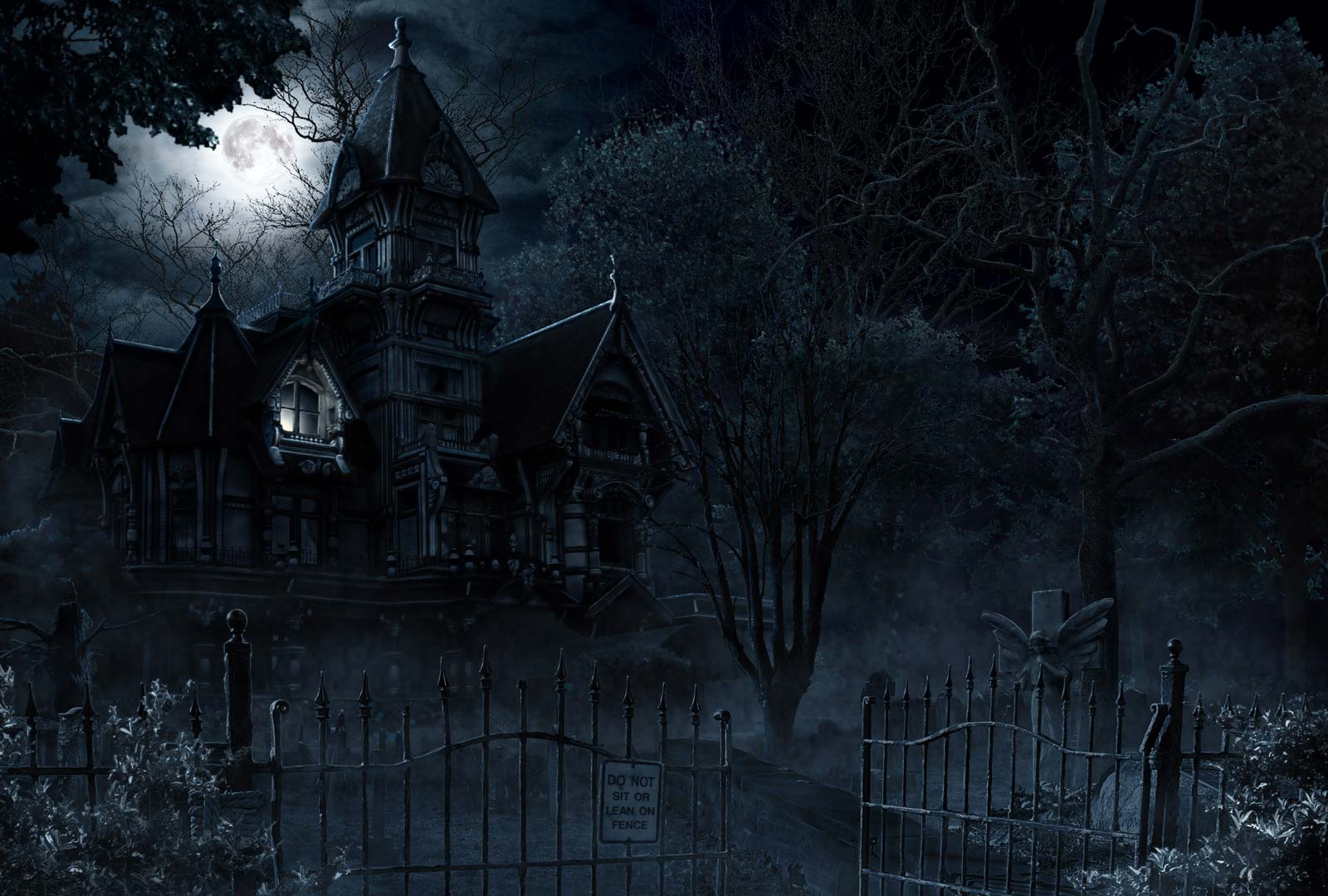 